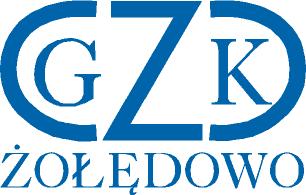 Żołędowo, dnia 28.12.2021 r.Informacja z otwarcia ofertDostawa oleju napędowego w ilości około 60 000 litrówDostawa oleju opałowego w ilości około 15 000 litrów na rok 2022  GZK.271.25.2021LpOFERTANazwa produktuIlość planowana w litrachUpust %Cena oferty  brutto za całość1TRANS-KOL PALIWA Sp. z o.o.ul. Toruńska 186, 62-600 KołoNIP: 6661975486Baza Paliw –Piotrków Kujawskiul. Dworcowa 39,88-230 Piotrków KujawskiOlej napędowy60 0005,30325.800,00 zł2TRANS-KOL PALIWA Sp. z o.o.ul. Toruńska 186, 62-600 KołoNIP: 6661975486Baza Paliw –Piotrków Kujawskiul. Dworcowa 39,88-230 Piotrków KujawskiOlej opałowy15 0003,7956.850,00 zł